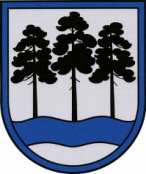 OGRES  NOVADA  PAŠVALDĪBAReģ.Nr.90000024455, Brīvības iela 33, Ogre, Ogres nov., LV-5001tālrunis 65071160, fakss 65071161, e-pasts: ogredome@ogresnovads.lv, www.ogresnovads.lv PAŠVALDĪBAS DOMES SĒDES PROTOKOLA IZRAKSTS 16.§Par Ilzes Čiščakovas iecelšanu Ogres novada pašvaldības Ogresgala pagasta pārvaldes vadītājas amatāIepazīstoties ar Ogres novada pašvaldības amatpersonu un speciālistu kandidātu vērtēšanas konkursa komisijas 2017.gada 9.augusta protokola Nr.3 izrakstu, izskatot Ilzes Čiščakovas 2017.gada 27.jūlija pieteikuma vēstuli (reģistrēta Ogres novada pašvaldībā 2017.gada 27.jūlijā ar Nr.2-1.4.5/3981) un pamatojoties uz likuma “Par pašvaldībām” 21.panta pirmās daļas 9.punktu, 2014.gada 20.februāra nolikumu “Ogres novada pašvaldības amatpersonu un speciālistu kandidātu vērtēšanas konkursa komisijas nolikums” (protokols Nr.4; 18.§),balsojot: PAR – 14 balsis (E.Helmanis, G.Sīviņš, J.Iklāvs, E.Strazdiņa, A.Purviņa, M.Siliņš, J.Laizāns, J.Laptevs, E.Bartkevičs, S.Kirhnere, A.Mangulis, M.Leja, Dz.Žindiga, J.Latišs), PRET – nav, ATTURAS – nav,Ogres novada pašvaldības dome NOLEMJ: Iecelt Ilzi Čiščakovu, personas kods [personas kods], Ogres novada pašvaldības Ogresgala pagasta pārvaldes vadītājas amatā. Uzdot Ogres novada pašvaldības centrālās administrācijas “Ogres novada pašvaldība” vadītājam,  izpilddirektora vietniekam Pēterim Špakovskim noslēgt ar Ilzi Čiščakovu darba līgumu uz nenoteiktu laiku, nosakot pārbaudes laiku trīs mēneši un mēnešalgu EUR 1182 (viens tūkstotis viens simts astoņdesmit divi euro) apmērā (profesiju klasifikatora kods 1112 31, 1.amata saime, II A amata saimes līmenis, 13.mēnešalgu grupa).  Kontroli par lēmuma izpildi uzdot pašvaldības domes priekšsēdētāja vietniekam Gintam      Sīviņam. (Sēdes vadītāja,domes priekšsēdētāja E.Helmaņa paraksts)Lēmums stājas spēkā 2017.gada 18.augustāOgrē, Brīvības ielā 33Nr.8      2017.gada 17.augustā